ТЕХНИЧЕСКОЕ ЗАДАНИЕизготовление буклета 21 VEK carbon.Технические параметрыКоличество, шт.Упаковка,шт.Размер: А5 в готовом виде, 1 фальц (посередине), А4 в развороте. На лицевой стороне высечка.Пример высечки: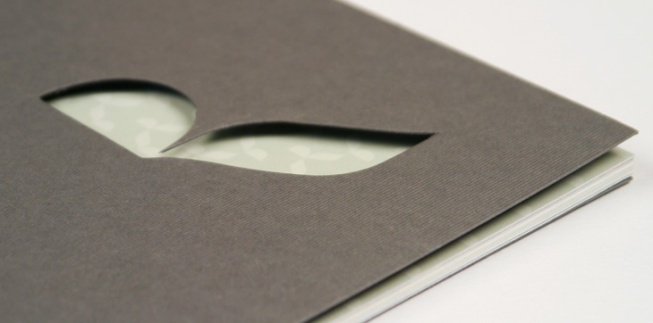 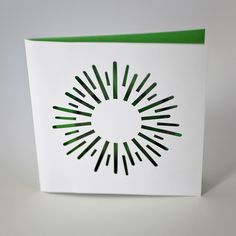 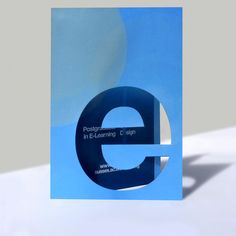 Бумага мелованная с двух сторон, 250 г/м Цветность 4+4 Эффекты – защитный лак, высокий глянцевый лак, высечка, тиснение.12 750Отгрузка буклетов упаковками по 50 шт.Упаковка бумага/полиэтилен 